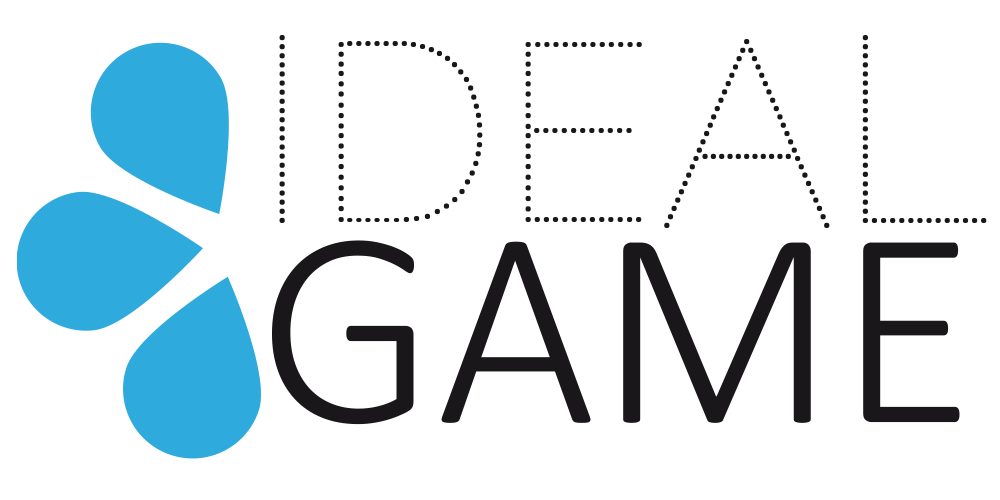 IDEAL-GAMEDoskonalenie dydaktyki, kształcenia i uczenia się 
w szkolnictwie wyższym za pomocą Online Serious Game CreatorArtykuł 3 online (DE)Sebastian KoppiusTytuł projektu:	Doskonalenie dydaktyki, edukacji i uczenia się 	w szkolnictwie wyższym dzięki Online Serious Game CreatorSkrót:	IDEAL-GAMENumer referencyjny:	2020-1-DE01-KA203-005682Partnerzy projektu:	P1University 	Paderborn (UPB), DE
			P2Ingenious 	Knowledge GmbH (IK), DE
			P3	Uniwersytet w Pitesti (UPIT), RO
			P4	Wyższa Szkoła Ekonomii i Innowacji w Lublinie (WSEI), PL
			P5University 	of Dundee (UoD), UK
			P6	Universidad a Distancia de Madrid SA (UDIMA), ESDuża różnorodność mini gier poważnych z Online Serious Game Creator- IDEALNA GRA -."Urozmaicone, proste, a jednak złożone!" Osiem różnych rodzajów mini serious games zostało wspólnie opracowanych w ramach projektu Erasmus+ IDEAL-GAME Improving didactics, education and learning in higher education with the Online Serious Game Creator (2020-1-DE01-KA203-005682). W ciągu ostatnich 24 miesięcy konsorcjum projektu składające się z 6 partnerów z 5 różnych krajów zaprojektowało IDEAL-GAME Creator (https://idealgame.eduproject.eu/) z różnorodnymi, uniwersalnie stosowanymi mini grami poważnymi.Prezentacja gry w poszczególnych mini grach poważnychPoniższe gry zostały zaprojektowane w ramach projektu IDEAL-GAME i kilkakrotnie przetestowane w szkolnictwie wyższym w Europie. Deszczowe słowaZbieraj słowaPamięćZbuduj pannę młodąGra konwersacyjnaQuiz GamePoznaj kampusGra w żurawiaDeszczowe słowaRaining Words to gra polegająca na dopasowywaniu słów. Tworzone są kategorie i powiązane z nimi słowa. Kategorie są reprezentowane jako książki. Słowa spadają z góry na dół. Podczas gry gracze muszą dopasować spadające słowa do książek z kategorii na dole.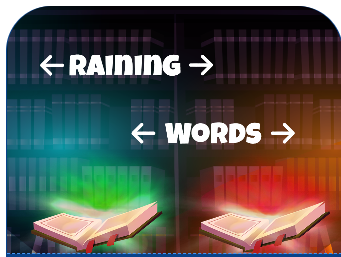 Zbieraj słowaCollect Words to gra polegająca na dopasowywaniu słów. Tutaj tworzona jest kategoria wraz z powiązanymi i niepowiązanymi terminami. Kategoria jest przedstawiona jako książka, którą gracze mogą przesuwać. Poprawne i niepoprawne określenia spadają z góry na dół. Gracze muszą zdecydować, które słowa należą do kategorii (książki), a które nie.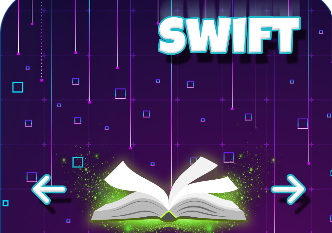 PamięćW grze pamięciowej należy znaleźć pasujące do siebie określenia. Na zakrytym arkuszu kart, składającym się z kilku określeń, gracze muszą odwracać karty jedna po drugiej i znaleźć odpowiednie pary określeń. Para może składać się z dwóch do czterech określeń.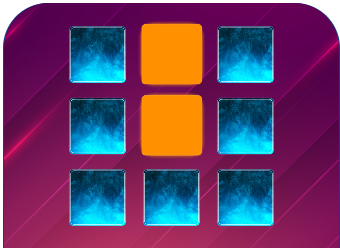 Zbuduj mostGra Build a Bridge polega na budowaniu mostu przy użyciu pojęć. Celem jest użycie terminów do przedstawienia procesu i w ten sposób zbudowanie mostu. Gracze muszą ułożyć terminy w odpowiedniej kolejności, aby można było zbudować most.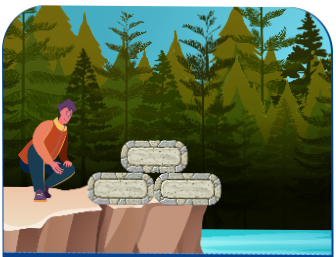 Gra konwersacyjnaGra Rozmowy polega na wyborze poprawnej odpowiedzi z dwóch możliwych. W tym celu tworzy się stwierdzenie lub pytanie i dwie możliwe odpowiedzi. Jeśli zostanie wybrana prawidłowa odpowiedź, gracze otrzymują nowe pytanie/wypowiedź i muszą ponownie wybrać jedną z dwóch odpowiedzi.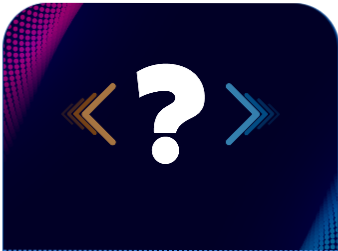 Quiz GameGra quizowa polega na wybraniu poprawnej odpowiedzi z czterech możliwych. Tworzy się pytanie i cztery możliwe odpowiedzi. Gracze mają za zadanie wybrać poprawną odpowiedź.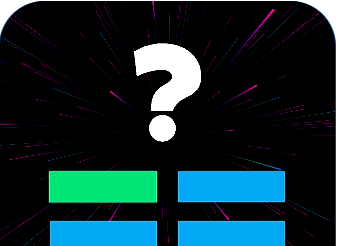 Poznaj kampusGra Odkrywanie oferuje możliwość wykonywania zadań na obrazkach. Wybierany jest obrazek i możliwe miejsca lub przedmioty, a gracze muszą je poprawnie nazwać.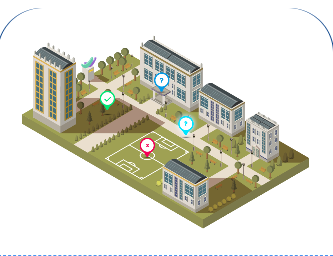 Gra w żurawiaGra Żuraw oferuje możliwość poprawnego ułożenia tekstów. W tym celu fragmenty tekstów są wyświetlane jako pojemniki, które należy umieścić w odpowiedniej kolejności na statku towarowym, aby powstał prawidłowy tekst. Gracze muszą wybrać fragmenty tekstu w odpowiedniej kolejności na statku towarowym. Na koniec powstaje tekst.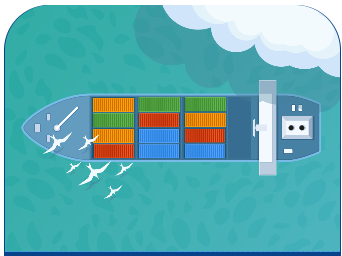 Jak można skontaktować się z IDEAL-GAME?Odwiedź naszą stronę internetową https://ideal-game.eduproject.eu/ lub skontaktuj się bezpośrednio z partnerem projektu w swoim kraju!